Конспект урока по окружающему мируСоставил: учитель начальных классов МБОУ СОШ №12 Черентаева Мария  АлександровнаКласс: 2 УМК: Начальная школа 21в.Тема: «Травянистые растения леса»Тип урока: урок открытия нового знанияЦель: создать условия для формирования представлений о травянистых растениях леса и их значении, конструирование в учебной ситуации правила безопасного поведения в лесу.Задачи:	Предметные- выделять отличительные признаки травянистых растений;- научиться «узнавать» представителей травянистых растений по их внешнему виду;- знать о растениях, которые растут в нашем крае.	Метапредметные - владеть логическими действиями сравнения, анализа, классификации, установления причинно-следственных связей;- уметь работать в парах, группах;- анализировать, сравнивать, устанавливать сходства и различия;- систематизировать материал, полученный на предыдущих уроках;- оформлять свои мысли в устной форме; 	Личностные- быть терпимым к чужим ошибкам и другому мнению;- быть аккуратным при выполнении работы.Оборудование: презентация, мультимедийное оборудование, учебник «Окружающий мир» Н.Ф. Виноградова (2 класс, 2 часть).Ход урокаФамилия Имя________________________________________________________________Задание 1Распределите растения по группам.Сосна, дуб, ландыш, можжевельник, одуванчик, берёза, смородина, малина.Задание 2.   Прочитай тексты. Заполни таблицу.ЛандышЭтот лесной цветок на  зиму  полностью прячется под землю, а весной цветет очень красиво - белыми колокольчиками. Через 10-20 дней цветы опадают, а на их месте появляются  маленькие яркие ягоды, которые ни в коем случае нельзя пробовать - они ядовиты. Благодаря своему приятному аромату, ландыши используются при изготовлении духов. А в медицине его используют для лечения сердца.Кислица Кислица - растение еловых лесов. Цветет кислица в мае  белыми цветами. Ее листья состоят из трех отдельных частей, они имеют кислый  вкус и форму сердечка. Небольшое количество листьев можно есть сырыми, в них много витаминов, они лечат желудок, но в большом количестве они ядовиты. Перед плохой погодой и на ночь   листья кислицы  складываются   и поникают.Земляника леснаяНа опушках леса можно встретить маленькие алые ягодки в зеленых листьях, это земляника.  В переводе с латинского языка слово «земляника» означает «благоухающая». Цветет белыми цветами, ягоды имеют ярко-красный цвет и очень душистый аромат. Из сушеных ягод и листьев земляники готовят лечебные чаи и отвары. Пьют их при простудах, болезнях горла, печени. Земляника — ягода не только лесная, но и садовая. Крупную садовую землянику еще нередко называют клубникой.Паспорт травянистого растения*Что интересного запомнил о каждом растении? Приготовься рассказать.Этап урокаДеятельность учителяДеятельность обучающихся1. Организационный-Ребята, кто из вас любит гулять?-Я вас приглашаю на прогулку, а куда… вы сейчас узнаете.(Слушают звуки леса)-Как вы думаете, куда мы отправимся гулять?-Мы сегодня с вами отправимся на прогулку по лесу.Приветствие учителя, проверка готовности к уроку.Слушают звуки леса.Ответы детей2. Актуализация знаний- А что вы уже знаете о лесе?- На какие группы делятся растения?-Какие растения живут на верхнем ярусе? На среднем?- Чем отличаются деревья от других растений?- Что отличает кустарники от других видов растений?Ответы детей-Деревья, кустарники, травянистые растения.- У деревьев один главный стебель – ствол; он обычно высокий, довольно толстый и жёсткий (деревянистый); деревья расположены на верхнем ярусе леса.- У кустарников несколько или много тонких, деревянистых, но легко гнущихся стеблей (стволиков); «живут» на среднем ярусе.3. Выявление причин затруднения. Постановка учебной задачи- Чтобы определить тему урока, выполним задание. Вы будете работать в парах. На парте посередине лежит лист с заданием №1 .Вам нужно распределить растения по группам – деревья и кустарники. На выполнение задания у вас 3 минуты.- СЛАЙД 1 Давайте проверим, что у вас получилось. Какие растения вы расположили в первую группу? По какому признаку вы их объединили?- Какие растения попали в следующую группу? Что их объединяет?- Остались ли растения, которые не попали ни в первую, ни во вторую группу? Почему?- Совершенно верно. Как называют такие растения?- Как вы думаете, какая тема сегодняшнего урока?- Давайте откроем учебник на стр.57 и посмотрим, так ли это.-Верно, ребята! Тема нашего урока «Травянистые растения леса». СЛАЙД 2Давайте подумаем, что мы будем изучать на уроке о травянистых растениях, на какие вопросы сможем ответить?- Обратите внимание на доску (и на экран). Мы сегодня узнаем: СЛАЙД 31) Что отличает травянистые от других растений;2) Какие представители травянистых есть вокруг нас;3) Почему растения нужно беречь-Предлагаю вам на стр. 58 рассмотреть представителей данной группы растений.-Какие растения вы видите на рисунке? Что интересного знаете о них?Выполняют задание в парах.- Ель, дуб, берёза. Все они – деревья. Они располагаются на верхнем ярусе леса.-можжевельник, смородина, малина. Эти растения – кустарники. Они расположены на среднем ярусе леса.- Некоторые растения не попали в группы, потому что у них нет деревянистого ствола, нет нескольких деревянистых стволов, они не «живут» ни на верхнем, ни на среднем «этаже».- Травянистые растения.- Травянистые растения.-Да, тема нашего урока «Травянистые растения леса»Ответы детейРассматривают представителей.Рассказывают о растениях.4. Открытие детьми нового знания-Ребята, у вас на столах лежат карточки с описанием некоторых травянистых растений, сейчас, вам нужно прочитать текст и выписать из него  нужную  информацию. На карточках:ЛандышЭтот лесной цветок на  зиму  полностью прячется под землю, а весной цветет очень красиво - белыми колокольчиками. Через 10-20 дней цветы опадают, а на их месте появляются  маленькие яркие ягоды, которые ни в коем случае нельзя пробовать - они ядовиты. Благодаря своему приятному аромату, ландыши используются при изготовлении духов. А в медицине его используют для лечения сердца.Кислица Кислица - растение еловых лесов. Цветет кислица в мае  белыми цветами. Ее листья состоят из трех отдельных частей, они имеют кислый  вкус и форму сердечка. Небольшое количество листьев можно есть сырыми, в них много витаминов, они лечат желудок, но в большом количестве они ядовиты. Перед плохой погодой и на ночь   листья кислицы  складываются   и поникают.Земляника леснаяНа опушках леса можно встретить маленькие алые ягодки в зеленых листьях, это земляника.  В переводе с латинского языка слово «земляника» означает «благоухающая». Цветет белыми цветами, ягоды имеют ярко-красный цвет и очень душистый аромат. Из сушеных ягод и листьев земляники готовят лечебные чаи и отвары. Пьют их при простудах, болезнях горла, печени . Земляника — ягода не только лесная, но и садовая. Крупную садовую землянику еще нередко называют клубникой.-Ребята, вы сейчас познакомились с представителями некоторых травянистых растений. Назовите, какие травянистые растения вы запомнили?Что интересного запомнил о каждом растении? Приготовься рассказать.-ландыш СЛАЙД 4-кислица СЛАЙД 5-земляника СЛАЙД 6- Давайте назовём главные признаки травянистых растений.Читают и выбирают информациюОтветы детей- Травянистые растения имеют мягкий низкий стебель;- Располагаются на нижнем ярусе леса;- У таких растений мелкие листья и цветки.5. Физминутка- Встаньте, пожалуйста. Я называю дерево, вы становитесь на цыпочки, т.к. дерево высокое. Я называю кустарник, вы разводите руки в стороны, т.к. кустарники широкие. Я называю травы – присаживаетесь на корточки, т.к. травы низкие. Если я называю другие слова – вы ничего не делаете.Колокольчик, осина, тополь, малина, ландыши, кедр, подосиновик, дуб, комар, папоротник.Выполняют задание.6.Первичное закреплениеСейчас я проверю, как вы запомнили то, о чем мы говорили на уроке. Разгадайте кроссворд (на экране). СЛАЙД 7(Учитель читает вопросы, дети отвечают)1. Как называются по-другому этажи леса?(ярус)2.Это травянистое растение с латинского языка означает «благоухающая». (земляника)  3.Это травянистое растение очень ароматное, но ядовито. (ландыш)4. Это растение имеет кислый вкус и листья формой сердечка. (кислица).-Ребята, какое слово у нас получилось в  кроссворде?- Как вы думаете, почему встретилось это слово (Ямал)?Выполняют задание.-ЯМАЛ!Ответы ребят7. Самостоятельная работа - Кто знает, как называется это растение нашего края? (на экране иван-чай)СЛАЙД 8 Это кипрей или  иван-чай -растение из семейства многолетних, растет в лесу или на высохших болотистых местностях. Его цветы высушивают и заваривают , как чай.К полезным свойствам иван-чая можно отнести снятие воспалений и борьбу с инфекциями. Также иван-чай используют при изготовлении муки и выпекания хлебных изделий.СЛАЙД 9 Осока — многолетнее  травянистое  растение высотой  20—45 см, обладает  противовоспалительным действием, очень полезна трава для кишечника. Растет на влажной почве, на сырых лугах и в лесах. Осока является природным очистителем воды.СЛАЙД 10 Хвощ лесно́й – многолетнее растение, высотой до 50 см,  растет во влажных лесах Молодые   побеги пригодны в пищу. В медицине применяют при заболеваниях суставов и как ранозаживляющее средство.- Ребята, как вы думаете, для чего нужно оберегать растения?- Какие правила поведения в лесу вы можете сказать?А как можно сделать так, чтобы люди, заходя в лес вспоминали как себя вести?  -А можно  сделать знаки - подсказки? -Сейчас я предлагаю вам самим придумать знаки, которые, которые подскажут людям, что можно, а что нельзя делать в природе. Рисуем 1 знак, даю время 5 минут. Приступаем к работе!-Потому что из растений делают лекарства; деревья очищают воздух; растениями питаются травоядные животные.Ответы детейВыполняю задание.3-4 человека демонстрируют работу у доски.8. Итог урока (рефлексия деятельности)- Подведём итоги нашего урока. Чтобы понять, всё ли мы успели, вернёмся к вопросам, на которые мы собирались ответить в начале урока и проверим себя.- Что отличает травянистые от других растений?- Какие представители травянистых растений есть вокруг нас? - С какими   травянистыми растения нашего края мы познакомились на  уроке?- Почему растения нужно беречь?- Мы смогли ответить на все вопросы?- Что вам показалось интересным? Что было сложным для вас?Д.З. Р.Т. стр.20 №6,7Рефлексия деятельностиСлайд 11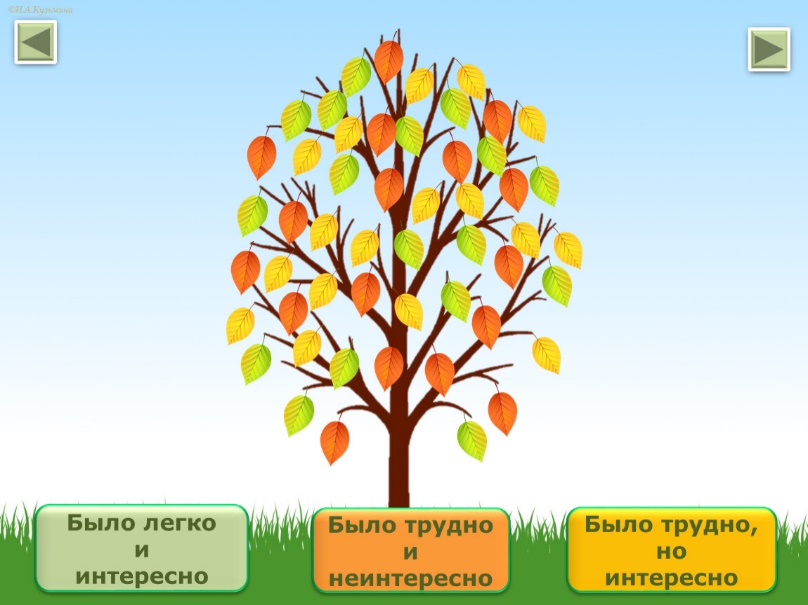 - Урок окончен. Спасибо!-Травянистые растения располагаются на нижнем ярусе леса. Они имеют мягкий низкий стебель, мелкие листья и цветки.-ландыш, земляника, осока, иван-чай, кислица.- осока, хвощ, иван-чай.- Растения нужно беречь, потому что из них делают лекарства; деревья очищают воздух; растениями питаются травоядные животные.- Да, мы ответили на все вопросы.Ответы детей.Название растенияГде растет?(в поле, в саду, в лесу)Ядовитоеили нетКакую пользу приносит?